Comune di Foggia                          AVVERTENZE MODALITÀ DI AUTENTICAZIONE DELLE SOTTOSCRIZIONILa Commissione Straordinaria del Comune di Foggia, per agevolare ed assicurare il corretto e regolare andamento delle procedure in vista del turno elettorale di domenica 22  e lunedì 23 ottobre, per l’elezione diretta del sindaco e per il rinnovo del consiglio comunale, con eventuale turno di ballottaggio  domenica 5 e lunedì 6 novembre, ha  delegato n. 5  funzionari del Comune per l’autenticazione delle sottoscrizioni dei presentatori delle liste elettorali, che opereranno presso la sede di Palazzo di Città tutti i giorni dal lunedì al venerdì dalle ore 9,00 alle ore 13,00 ed il martedì ed il giovedì dalle ore 15,30 alle ore 17,30L'ufficio Elettorale potrà essere contattato ai seguenti recapiti: tel. 0881-792307mail: elettorale@comune.foggia.itpec: elettorale@cert.comune.foggia.itper concordare orari per aperture straordinarie al fine di favorire le attività di raccolta delle sottoscrizioni.Autentica sottoscrizioneLe firme dei sottoscrittori delle liste devono essere apposte in presenza di un Pubblico Ufficiale, che provvede ad autenticarle con le modalità previste dall'art. 21, comma 2, del D.P.R. 28 dicembre 2000, n. 445 e successive modifiche (l'autenticazione è redatta di seguito alla sottoscrizione e il pubblico ufficiale, che autentica, attesta che la sottoscrizione è stata apposta in sua presenza, previo accertamento dell'identità del dichiarante, indicando le modalità di identificazione, la data ed il luogo di autenticazione, il proprio nome, cognome e la qualifica rivestita, nonché apponendo la propria firma e il timbro dell'ufficio).Sono competenti ad eseguire le autenticazioni delle firme dei sottoscrittori di liste e candidature i notai, i giudici di pace, i cancellieri e i collaboratori delle cancellerie delle Corti di appello, dei tribunali ovvero sezioni distaccate dei tribunali, i segretari delle procure della Repubblica, i presidenti delle province, i sindaci metropolitani, i sindaci, gli assessori comunali e provinciali in carica, i componenti della conferenza metropolitana, i presidenti dei consigli comunali e provinciali in carica, i segretari comunali e provinciali e i funzionari incaricati dal sindaco e dal presidente della provincia.
Sono altresì competenti ad eseguire le predette autenticazioni i consiglieri provinciali, i consiglieri metropolitani e i consiglieri comunali in carica che comunichino la propria disponibilità rispettivamente al presidente della provincia o al sindaco della Città metropolitana o del Comune.
I pubblici ufficiali di cui all'articolo 14 della legge n. 53/1990 possono svolgere le proprie funzioni autenticatorie solo all'interno del territorio di competenza dell'ufficio di cui sono titolari.Le sottoscrizioni devono essere effettuate esclusivamente da cittadini elettori residenti nel Comune di Foggia e sono nulle se anteriori al 180° giorno precedente il termine finale fissato per la presentazione delle candidature (ore 12:00 del 23 settembre 2023).
 Nessun elettore può sottoscrivere più di una dichiarazione di presentazione di lista.Possono sottoscrivere la lista i cittadini italiani residenti nel Comune di Foggia e iscritti nelle liste elettorali del Comune di Foggia.
I cittadini comunitari residenti a Foggia possono sottoscrivere le liste solo se sono già iscritti nelle liste elettorali o se hanno già presentato la domanda per essere iscritti.
I cittadini extracomunitari non possono sottoscrivere le liste anche se residenti.Presentazione delle listeLe liste dovranno essere definitivamente presentate al Palazzo di Città ed in particolare presso la Sala consiliare del Comune sia al I piano (Corso Garibaldi, 58) dalle 8 alle 20 di venerdì 22 settembre e dalle 8 alle 12 di sabato 23 settembre.I moduli per la presentazione delle liste devono essere sottoscritti da non meno di 350 e da non più di 700 elettori del Comune di Foggia ed è indispensabile che su ogni    modulo vi    siano annoverati, oltre al candidato   Sindaco, da un minimo di 21  ad     un     massimo   di   32       candidati alla carica di Consigliere Comunale.
Di tutti i candidati, Sindaco e consiglieri, devono essere indicati nei moduli il cognome, nome, luogo e data di nascita.Inoltre devono essere ben esposti in tutti moduli:il numero dei sottoscrittori (solo atto principale);il cognome, il nome, la data e il luogo di nascita del candidato alla carica di Sindaco. Le cariche di Sindaco e vice Sindaco sono riservate ai soli cittadini Italiani (non ai cittadini comunitari che invece possono essere eletti a consiglieri);il cognome, il nome, la data e il luogo di nascita dei candidati alla carica di Consigliere comunale, contrassegnati con un numero d'ordine progressivo. Nel caso in cui il candidato a consigliere sia un cittadino dell'Unione europea, cioè non in possesso della cittadinanza Italiana, deve essere menzionato lo Stato di appartenenza;il simbolo che contraddistingue la lista e la sua descrizione.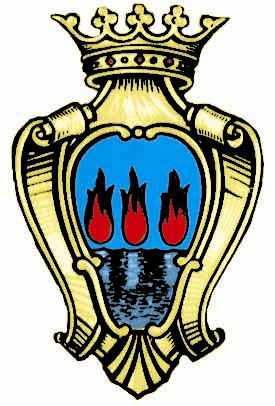 